Maison des Langues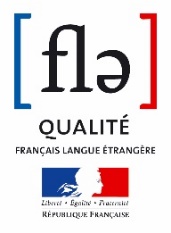 Centre de langue française33 boulevard du Port95011 Cergy-Pontoise cedex+ 33 (0)1 34 25 22 51languefrancaise@ml.u-cergy.frDossier de CandidatureDUFLE : Diplôme de Français Langue Étrangèrepour l’année universitaire 2023-2024Date limite de candidature : le vendredi 31 mars 2023 à minuitRetournez votre dossier de candidature complet par emailà languefrancaise@ml.u-cergy.frInformations Générales sur le Candidat :Civilité : 	□ Madame	 □ MonsieurNOM :			Prénom :			   Date et lieu de naissance :Nationalité :Téléphone fixe : Téléphone portable :Email :Les dossiers incomplets ne seront pas pris en comptePièces à joindre au dossier :Lettre de motivation en français pour vous présenter et présenter vos attentesCurriculum Vitae en français avec descriptif du parcours universitaire ou professionnelCopie du baccalauréatCopie de tous les diplômesTraduction du dernier diplôme en français (ou en anglais)2 photos d’identitéPasseport ou carte d’identitéActe de naissance originalActe de naissance traduit en français (ou en anglais)Certification DELF de niveau B1Date limite des candidatures : vendredi 31 mars 2023Les frais de scolarité au DUFLE pour 2023-2024 sont de 2 600 euros l’année. L’inscription n’est effective qu’après versement des frais de scolarité et dépôt du dossier d’inscription complet. L’inscription définitivement enregistrée, une attestation d’inscription sera délivrée à l’étudiant.